Not: Sınav Süresi 40 dakikadır. Her Soru …………...( …….) Puandır.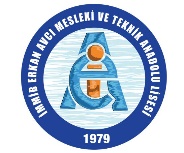 202…-202… EĞİTİM-ÖĞRETİM YILIİMMİB ERKAN AVCI MESLEKİ VE TEKNİK ANADOLU LİSESİ…..  .DÖNEM ..…………………………………… DERSİ ………..ORTAK SINAVI CEVAPLARI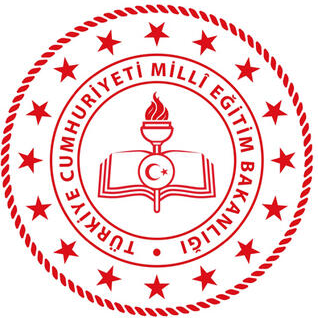 SINAV TARİHİ:SINAV TARİHİ:SINAV TARİHİ:…….. /………. /  202…..…….. /………. /  202…..…….. /………. /  202…..…….. /………. /  202…..TEST CEVAPLARITEST CEVAPLARITEST CEVAPLARITEST CEVAPLARITEST CEVAPLARITEST CEVAPLARITEST CEVAPLARITEST CEVAPLARITEST CEVAPLARITEST CEVAPLARI1111121312121222323131323334141424345151525356161626367171727378181828389191929391020203040Doğru Sayı:                           Yanlış Sayı:                                     Net:                                        Puanı:Doğru Sayı:                           Yanlış Sayı:                                     Net:                                        Puanı:Doğru Sayı:                           Yanlış Sayı:                                     Net:                                        Puanı:Doğru Sayı:                           Yanlış Sayı:                                     Net:                                        Puanı:Doğru Sayı:                           Yanlış Sayı:                                     Net:                                        Puanı:Doğru Sayı:                           Yanlış Sayı:                                     Net:                                        Puanı:Doğru Sayı:                           Yanlış Sayı:                                     Net:                                        Puanı:Doğru Sayı:                           Yanlış Sayı:                                     Net:                                        Puanı:Doğru Sayı:                           Yanlış Sayı:                                     Net:                                        Puanı:Doğru Sayı:                           Yanlış Sayı:                                     Net:                                        Puanı: